10 важливих порад батькам!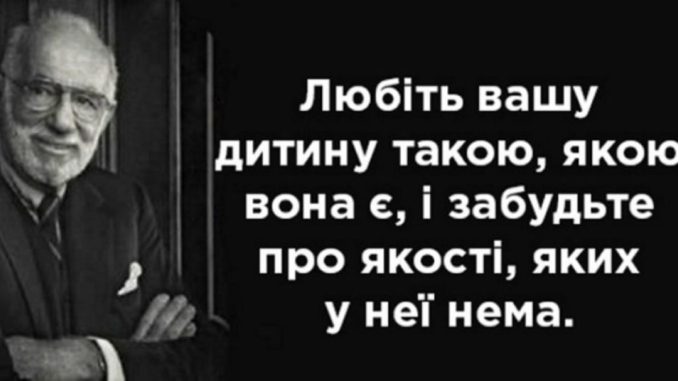 Коли я стала мамою, всі навколо роздавали мені мільйони порад про те, як я повинна любити своїх дітей. Але я ніколи їх не слухала, бо мало хто насправді знає, як виховати не тільки слухняних, але і успішних, щасливих дітей. Ваше завдання – не стільки вихована, скільки впевнена у собі  дитина, яка вміє житии. Я закликаю вас взяти відповідальність у цьому питанні на себе. І не слухати нікого з тих, хто вважає, що знає, як правильно ростити дітей. Вашим головним пріоритетом повинні стати щасливі, а не слухняні діти. Дослідження показують, що від того, чи щаслива була дитина в свої 10-15 років, залежить, чи буде вона щаслива в 25-, 30- і 40-річному віці. У той же час соціологи зауважують, що у нас дуже швидко зростає кількість нещасних 20-річних молодих людей. Більшість з них зізнається, що в них було щасливе і безтурботне дитинство. Їх батьки – кращі друзі. Вони ніколи не переживали трагедію або щось подібне. І все ж вони нещасні.Одна з причин такого невтішного стану справ – виховання. Справа в тому, що більшість батьків так сильно піклуються про своїх дітей, що в буквальному сенсі не дозволяють їм падати і набивати власні шишки. Замість того, щоб дати своїм дітям можливість з дитинства приймати власні рішення і визнати власні помилки, батьки втручаються в їхнє життя, надмірно активно намагаються захистити їх від можливих неприємностей навколишнього світу. Але негаразди – це невід’ємна частина життя. І буде набагато краще, якщо ваші діти будуть вчитися вирішувати свої проблеми самостійно вже в школі. Навички подолання труднощів дуже важливі. Тому ви не повинні обмежувати життєвий досвід дитини своїми заборонами і своєю надмірною опікою. Не сповільнюйте їх психологічне та емоційне зростання.Чому я кажу вам про все це? Тому що я хочу, щоб ви не робили тих помилок, які допускають більшість інших людей. Моє улюблене правило виховання говорить: “Підготуйте дитину до дороги, але не забирайте у неї можливість йти по ній самостійно”.Ось 10 найбільш поширених помилок, які роблять майже всі сучасні молоді батьки.Помилка №10: Ви поклоняєтеся своїм дітямБільшість з нас намагається бути ідеальними батьками. Наші діти живуть у набагато кращих умовах, ніж жили в їхньому віці ми. Ми виконуємо всі забаганки своєї дитини: хоче нову іграшку – будь ласка!, чергову шоколадку – тримай!Проблема, мабуть, у тому, що діти починають думати, ніби весь світ обертається навколо них. І коли наступного разу ваша дитина не отримає бажаного, то дуже засмутиться. Набагато сильніше, ніж сусідський хлопчисько, з яким так не “сюсюкаются”.Ми не повинні поклонятися своїм дітьми. Ми повинні любити їх. Вони для нас – центр Всесвіту, але самі себе вони так сприймати не повинні . Інакше виростуть егоїстами, які забудуть про вас відразу після того, як поїдуть вчитися в інше місто.Всім буде краще, якщо періодично ви не станете виконувати забаганки своєї дитини. Не отримати бажаного тут і зараз – це нормально.Помилка №9: Ви вважаєте, що ваші діти прекрасніВід фахівців, які працюють з дітьми, я дуже часто чую, що багато батьків сьогодні абсолютно не готові сприймати негативні відгуки щодо вчинків своїх нащадків. Як тільки хтось їх критикує, одразу ж наступає  на хвилю неприйняття або навіть агресію з боку батьків.Але ми повинні навчитися сприймати критику з відкритим серцем. Заради дітей. Іноді нам потрібно втрутитися якомога швидше, щоб ситуація не вийшла з-під контролю. Якщо шкільні вчителі кажуть вам, що ваша дитина погано себе веде і ображає однокласників, висновки треба зробити щодо дитини, а не вчителів.Один дитячий психолог з Алабами нещодавно говорив мені, що небажання батьків адекватно сприймати реальність – найпоширеніша причина підліткової депресії. Коли вона тільки починається, батьки можуть допомогти, але, як правило, не звертають уваги.А вже коли діти стають дорослими, батьки починають їх пиляти: “Тобі вже 20 років, а ти не хочеш ні вчитися, ні працювати!”. Ваше втручання було б набагато  ефективнішим, якщо б ви зробили його до того, як лінь стане частиною ідентичності вашої дитини.Помилка №8: Все ваше життя – це ваші діти.Ми пишаємося нашими дітьми. Коли у них виходить щось важливе, ми щасливі сильніше, ніж якби це були наші власні успіхи.Але в усьому має бути міра. У вас повинно бути своє власне життя і свої власні успіхи. Дітям потрібен правильний приклад для наслідування. Станьте ним!А ще у вас повинні бути не тільки робота і сім’я. Дитина повинна знати: у дорослих – свої розваги і задоволення. І це треба враховувати! Якщо ви хочете, щоб ваша дитина прожила повноцінне життя, проживіть його самі!Помилка №7: Ви приймаєте рішення за них саміОдин священик якось сказав мені, що найбільша проблема сучасних дітей – в тому, що їх батьки не дають їм можливості самостійно приймати рішення. Батьки вибирають за самих дітей, їх кар’єру, їх друзів, їх одяг і т. д.Звичайно, ми всі хочемо, щоб наша дитина не потрапила у якусь погану історію. Звичайно, ми хочемо, щоб вона співала нам дифірамби і поважала нас за те, що ми хочемо забезпечити їй краще життя.Проблема у тому, що така дитина не вміє мислити самостійно. І впадає в одну з двох крайнощів: або вона не здатна без вашої участі навіть на дріб’язкове рішення, або починає забувати про те, що вседозволеність – це ненормально.Не вирішуйте за вашу дитину, ким вона повинна бути. Це не той вияв любові з вашого боку, що необхідний.Помилка №6: Конкурсне вихованняВсі батьки хочуть, щоб їх дитина була кращою за інших. Краще вчилася, показувала кращі спортивні результати. Багато захоплюються цим так сильно, що їх дитя починає розглядати все життя, як одне нескінченне змагання. Результат – часті депресії і зломана психіка.Найбільше на світі ми боїмося, що наші діти будуть відставати від тих, які оточують. Ми боїмося, якщо вони будуть не дуже добре вчитися, то залишаться в посередності, коли виростуть.Але ваші діти повинні також розуміти, що життя – це не тільки піт і боротьба. Життя – це ще й радість від усвідомлення цієї миті.Краще постарайтеся прищепити дитині думку, що “перемога за всяку ціну” – це не єдине, що має значення. Людину визначають не її перемоги, а її характер. І стійкість.Помилка №5: Ви позбавляєте їх дитинстваЧим щасливіше буде дитинство вашої дитини, тим більш щасливою людиною вона виросте. Це імператив, доведений вченими.Найвірніший спосіб позбавити дитя дитинства – завантажити його шкільними уроками, заняттями в музичній школі, вивченням іноземної, спортом і т. д. А ще ми хочемо, щоб наші діти допомагали нам виконувати роботу по дому. Але при цьому ви не повинні забувати, що у кожного має бути право на дитинство.Ваша дитина не обов’язково повинна досягти тих успіхів, яких досягли Пікассо або Тейлор Свіфт. Вона повинна вирости сильною особистістю, здатною прожити щасливе життя. Ось це головне.Помилка №4: Ви хочете мати “правильну”, а не “справжню” дитинуМи починаємо будувати плани для своїх дітей вже тоді, коли вони ще в нашій утробі. Ми мріємо, що вони виростуть і досягнуть більшого, ніж ми.Але іронія в тому, що ви не можете отримати ту ідеальну дитину, про яку мрієте. Ви отримаєте ту єдино можливу людину, яка могла народитися саме у вас. Не намагайтеся змінити в ній те, що вам не подобається. Не примушуйте її ставати тим, ким вона нібито повинна бути в ваших мріях. Нехай вона стане тим, ким сам захоче стати.Помилка №3: Ви забуваєте про те, що вчинки важливіші слівМи всі хочемо здаватися своїм дітям ідеальними. Ми всі знаємо, що для того, щоб дитина виросла розумною і доброю, ми повинні показувати їй приклад. Але більшість з нас також забуває про те, що моральні настанови працюють тільки в одному єдиному випадку: якщо ви самі їх виконуємо.Повірте, ваші діти завжди знають, що вони можуть собі дозволити, а що – ні. Вони спостерігають за вами уважніше, ніж ви самі за собою.Тому наступного разу, коли будете сварити дитину за те, що вона нешанобливо ставиться до однолітків, запитайте себе: а може, вона побачила негативний приклад у вас? Чому вам можна обкладати матами тих, які оточують вас, а їй – ні?Помилка №2: Ви судите про батьків за поведінкою їхніх дітейКоли ви зустрічаєте, де б то не було невиховану дитину, то автоматично починаєте думати, ніби у неї погані батьки. Але це не завжди так. Не буває “ідеальних” дорослих і “пластилінових” дітей. В світі немає нічого ідеального” – так само як і нічого “безнадійного”.Ми ніколи не знаємо, наскільки сильно інші батьки переживають за своїх дітей. Тому і не повинні судити про них.Помилка №1: Недооцінка характеруУ кожної дитини є свій характер і свій внутрішній моральний компас. Ці речі означають набагато більше, ніж ваші спроби перетворити своє дитя – в “ідеальну” людину.Не намагайтеся вчити її за написами в книгах, за шаблонами. Кожному потрібен свій підхід. А часто, ще важливіше свобода: якщо ви чекаєте від своєї дитини самостійності й усвідомленого підходу до життя, дайте їй можливість рости і розвиватися без надмірного втручання.Головне, про що варто подбати, – це характер. Він повинен бути. Єдина можливість дати дитині його загартувати – дати їй більше свободи. Не замикайте дітей у своїх квартирах. Не радійте тому, що комп’ютер може замінити їй ігри у дворі. Не ховайте свою дитину від реального світу. Нехай ваша любов не стає для нього в’язницею!